Технологическая карта урока по математике в 1 классе УМК Л.В.Занкова (учебник «Математика 1 класс» 1 часть  Аргинская И.И., Бененсон Е.П., Итина Л.С, Кормишина С.Н.)Тема «Термин «значение суммы». Чтение и запись сумм». Тип урока:  Урок «открытия» нового знания.Цель: создавать условия для формирования  у учащихся существенных признаков понятия «значение суммы». Предметные: овладение понятиями «сумма», «значение суммы», составление равенств и неравенств по рисунку, сравнение однозначных чисел, выполнение классификации по разным основаниям (под руководством учителя).Личностные УУД: проявлять положительное отношение к школе и учебной деятельности, к изучению математики; иметь общее представление о моральных нормах поведения; осуществлять оценку работ и ответов одноклассников на основе заданных критериевуспешности учебной деятельности.Регулятивные УУД:  принимать и сохранять учебную задачу, соответствующую этапу обучения; понимать выделенные учителем ориентиры действия в учебном материале; оценивать совместно с учителем или одноклассниками результат своих действий,вносить соответствующие коррективы;Познавательные УУД: кодировать информацию в знаково-символической форме, в простейших случаях на основе кодирования строить простейшие модели математических понятий.Коммуникативные УУД: воспринимать мнение других людей о математических явлениях; понимать задаваемые вопросы; выражать свою точку зрения; адекватно относиться к мнению одноклассников, взрослых, принимать их позицию.Планируемые результаты Обучающийся научится: моделировать ситуации, иллюстрирующие арифметическое действие и ход его выполнения, использовать математическую терминологию при записи и выполнении действия сложения, прогнозировать результат  сложения, использовать прием проверки действия значения выражения; осуществлять взаимный контроль и оказывать в сотрудничестве необходимую взаимопомощь;Получит возможность научиться: контролировать собственные действия в связи с поставленной задачей.Оборудование и ресурсы: компьютер и плазменный телевизор, мультимедийная презентация по теме урока, математический веер (числа от 1 до 20),  музыкальный материал для физминутки, фишки (красного, желтого, зеленого цвета).№Этапы работыСодержание этапаДеятельность учащихся1234.567Этап мотивации к учебной деятельностиЦель, которая должна быть достигнута учащимися: включиться в учебную деятельность на личностно значимом уровне.Цель, которую учитель хочет достичь на данном этапе: способствовать подготовке учащихся к продуктивной работе.Задачи: создать положительный эмоциональный настрой.Методы: словесные, объяснительно-иллюстративные, похвала, самоконтроль.Этап актуализации и пробного учебного действияЦель, которая должна быть достигнута учащимися: составить суммы и найти их значение. Цель, которую хочет достичь учитель: организовать совместную работу по нахождению результата действия сложения.Методы: словесные, постановка исследовательской задачи, ИКТ.Этап выявления места и причины затрудненияЦель, которая должна быть достигнута учащимися: выявить место  и причину затруднения.Цель, которую хочет достичь учитель: создать условия для выявления причины  затруднения.Методы: постановка исследовательской задачи, опора на жизненный опыт.Этап построения проекта выхода из затрудненияЦель: сформулировать  тему  и цель урока, обсудить план  деятельности для достижения учебной задачи Задачи, которые должны быть достигнуты учащимися: определение темы, учебной задачи урока, планирование своих действий, осознание потребности нового знания.Задачи, которые хочет достичь учитель: создать условия  для определения учащимися темы, цели урока, создания плана по решению учебной задачи.Методы: словесные, объяснительно-иллюстративные,побуждающий от проблемной ситуации диалог.Этап реализации построенного проектаЦель, которая должна быть достигнута учащимися:уметь находить в равенстве значение суммы. Цель, которую хочет достичь учитель:организовать деятельность учащихся по формированию нового знания.Методы: учебный диалог, ИКТ, элемент занимательности,опора на жизненный опыт, практическая работа, похвалаЭтап первичного закрепления с проговариванием во внешней речиЦель, которая должна быть достигнута учащимися:усвоение нового способа действийЦель, которую ставит перед собой учитель: создать условия для усвоения учащимися нового способа действийМетоды:  учебный диалог, объяснительно-иллюстративные,  похвалаЭтап рефлексии учебной деятельности на урокеЦель, которая должна быть достигнута учащимися:  осознание учащимися своей УД, самооценка результатов деятельности своей и класса.Цель, которую ставит перед собой учитель:способствовать индивидуальной рефлексии достижения цели, создание ситуации успеха.1.Организация учебного места.Быстренько проверь, дружок,
Готов ли ты начать урок?
Всё ль на месте, всё ль в порядке?
Книжка, ручка и тетрадка?
Проверили? Садитесь!
С усердием трудитесь!-  Почему это важно? Выскажите свои мысли. -  Начинаем урок математики. 2.Настрой на успешную работу.- Улыбнитесь друг другу, садитесь!- Руки?- На месте!- Ноги?- На месте!- Локти?- У края!- Спина?- Прямая!3.Анализ работы за предыдущий урок.- Откройте тетради, сравните, как вы оценили себя на прошлом уроке, как оценила вас я.- Поднимите руки, если наше мнение совпало.          4. Работа в тетради «Узнай цифру». Презентация.(приложение1)- Ты знаешь, что каждую цифру нужно начинать писать с определенной точки. Угадай, какие цифры тебе нужно написать.- Напиши первую цифру столько раз, сколько пальцев на одной руке, а вторую цифру на три раза больше. Подчеркните самые красивые цифры.  1.Задание. Презентация.На чертеж внимательно взгляни,Линии найди и все их назови.Ты их должен сосчитатьИ сколько всего назвать.- Какие фигуры нашли и сколько? (3 луча и 3 отрезка). Составьте сумму. Какой математический знак надо поставить между числами 3 и 3? Какое число получилось при сложении? Запишите его справа от суммы. Проверьте с помощью палочек. Какой знак поставите между суммой и результатом? Почему? Подчеркните сумму одной чертой, а результат двумя. Проблемная ситуация- Какое название вы дали бы числу, которое стоит справа от знака «равно»?- Трудно? А хотите  об этом узнать?1.Определение темы и учебной задачи урока.- Какую же учебную задачу мы поставим на уроке?(высказывания учащихся, уточнения учителя)- Где мы можем об этом узнать?2.Планирование действий по решению учебной задачи. -  Для того чтобы решить эту учебную задачу, составим план работы.( составляется учениками совместно с учителем, вывешивается на доске на заранее заготовленных учителем полосках бумаги с напечатанными словами)Работа по учебникуОткрыть новое знание (правило)Зафиксировать понятие в речиПроверяем себя2.Открытие нового знания- Откройте учебник на странице 95 и найдите номер 217.- Кто хочет прочитать, как же называется такое число?                                   Число 6 – значение суммы.Музыкальная физминутка (звучит музыка из к/ф «Усатый нянь»)Сколько точек будет в круге, столько раз поднимем руки.Сколько елочек зеленых, столько выполним наклонов.Сколько клеток до черты, столько раз подпрыгни ты.Приседаем столько раз, сколько пальчиков у нас.На носочки встанем, потолок достанем.1.Составление сумм и нахождение их значения. Коллективная работа-Давайте вернёмся к плану урока. Какие этапы уже выполнили?(1, 2). Какой следующий шаг?- Запишите 4 суммы и найдите их значение. Что поможет тебе найти результат сумм? Подчеркни в полученных равенствах значение сумм.2.Самостоятельная работа-  Мы выполнили тренировочные задания. А теперь проверим, сможете ли вы самостоятельно составить суммы и найти их значение.- Вам поможет номер 220. Двум ученикам предлагаю поработать у доски. (ученики выполняют задание с двух сторон на обратной стороне доски)- Как вы думаете что важнее: выполнить работу быстро или правильно и аккуратно?Запись суммы и ее значенияКоррекция выполненного здания (индивидуальная помощь учителя)1.Работа в парах. Правила работы в парах. Презентация- На какие две группы можно разделить овощи в номере 218? Напомните друг другу, как работать в парах.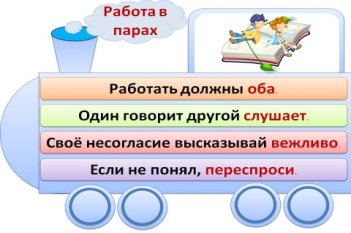 - Какая пара может представить свои варианты ответов?- У кого другое мнение?- Составьте и запишите в тетради по рисунку две суммы и найдите их значение при помощи счетных палочек.- Покажи значение сумм на математическом веере.- Что дала вам работа в парах?Чтобы правильно сложить, Надо правильно дружить.Если ссора иль сраженье, Не получится сложенья.1.Обобщение по теме урока- Давайте опять вернёмся к плану нашей работы. Назовите тему  урока. Какую учебную задачу ставили перед собой? - Удалось ли выполнить поставленную задачу? Докажите.- Кто желает высказаться об уроке?   2.Оценка учебной деятельности. Презентация.- Расскажите друг другу о приобретенных на уроке знаниях. Оцените свою работу. Доволен ли ты своей работой на уроке?- Фишками оцени свою работу. (красная – старался, у меня все получилось; зеленая – старался, но были ошибки; желтая – у меня не получилось, но я буду стараться.)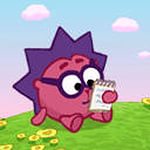 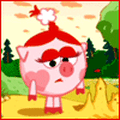 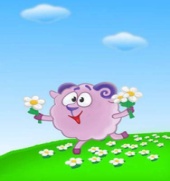 Старался, у меня все получилось. Старался, но были ошибки.У меня не получилось, но я буду стараться.- Всем ученикам спасибо за работу на уроке.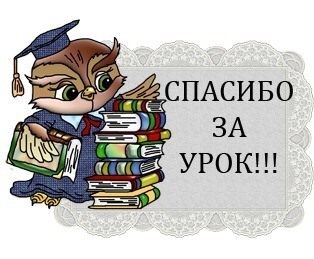 Проверяют организацию своего рабочего места.Включаются в урок, в сотрудничество с одноклассниками и с учителем.Сопоставляют свою оценку с оценкой учителя, выявляют причины несоответствия.Выполняют предметные действия сложения (конкретизация модели действия сложения - иллюстрация сложения с помощью счетных палочек).Высказывают свои варианты.Предполагают тему урока.Называют учебную задачу.Определяют роль изучаемой темы в обучении.Обсуждают и составляют план действий для решения учебной задачи.Планируют свои дальнейшие действия.Проводят анализ: выделять отдельные элементы равенства, в левой части которого сумма двух чисел, а в правой - значение суммы.Ведут записи на доске и в тетради под руководством учителя. Высказывают своё мнение.Работают самостоятельно в тетрадях и на доске.Работают в парах.Проводят классификацию. Рассматривают возможные способы выполнения задания.Планируют свою дальнейшую деятельность.Вспоминают тему и учебную задачу урока. Обосновывают своё мнение по решению учебной задачи, высказываются об уроке, работе класса в целом.Оценивают свою работу.Дают оценку своей работы по теме урока: ставят особые значки - фишки разного цвета.Прогнозируют свою деятельность на следующем уроке. 